Домашнее задание для 2 ДОП, от 29.01.22.Попевки на интервалы.Повторять попевки на м/б секунду и терцию.Играть на ф-но и петь попевку на чистую кварту: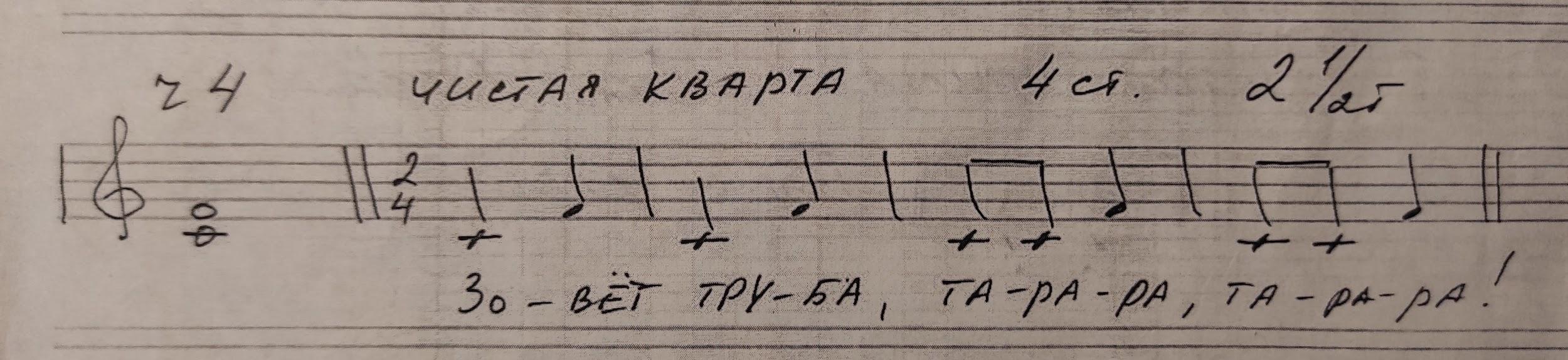 Интервал секста (м/б 6).Повторяйте всю таблицу интервалов! Буду спрашивать на оценку.Письменное задание.К сожалению довольно часто вы допускаете самые простые ошибки по невнимательности. Сложность заключается в том, чтобы правильно сложить ТОНы и ПОЛУТОНы. Будьте очень внимательными, пользуйтесь клавиатурой грамотно, не торопитесь и проверяйте сделанное! (Например: т + т + пт = 2,5 т)Доделать классную работу;Определить и подписать построенный интервал: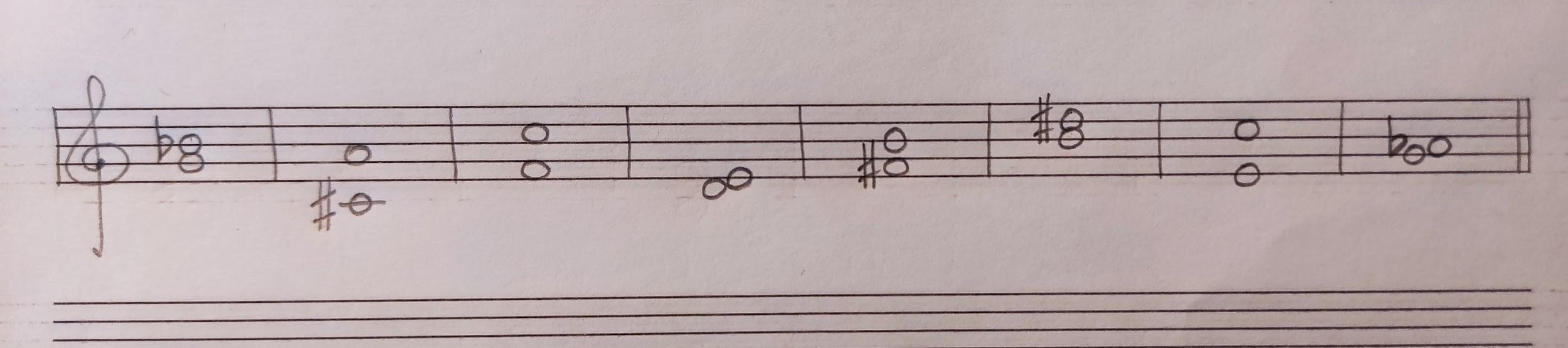 Обозн. Название интервалаСтупеневая величина Тоновая величина ч1Чистая прима1 ст. 0 т. м2Малая секунда2 ст. 0,5 т. б2Большая секунда2 ст. 1 т. м3Малая терция3 ст. 1,5 т. б3Большая терция3 ст. 2 т. ч4Чистая кварта4 ст. 2,5 т. ч5Чистая квинта5 ст. 3,5 т. м6Малая секста6 ст. 4 т. б6Большая секста6 ст. 4,5 т.